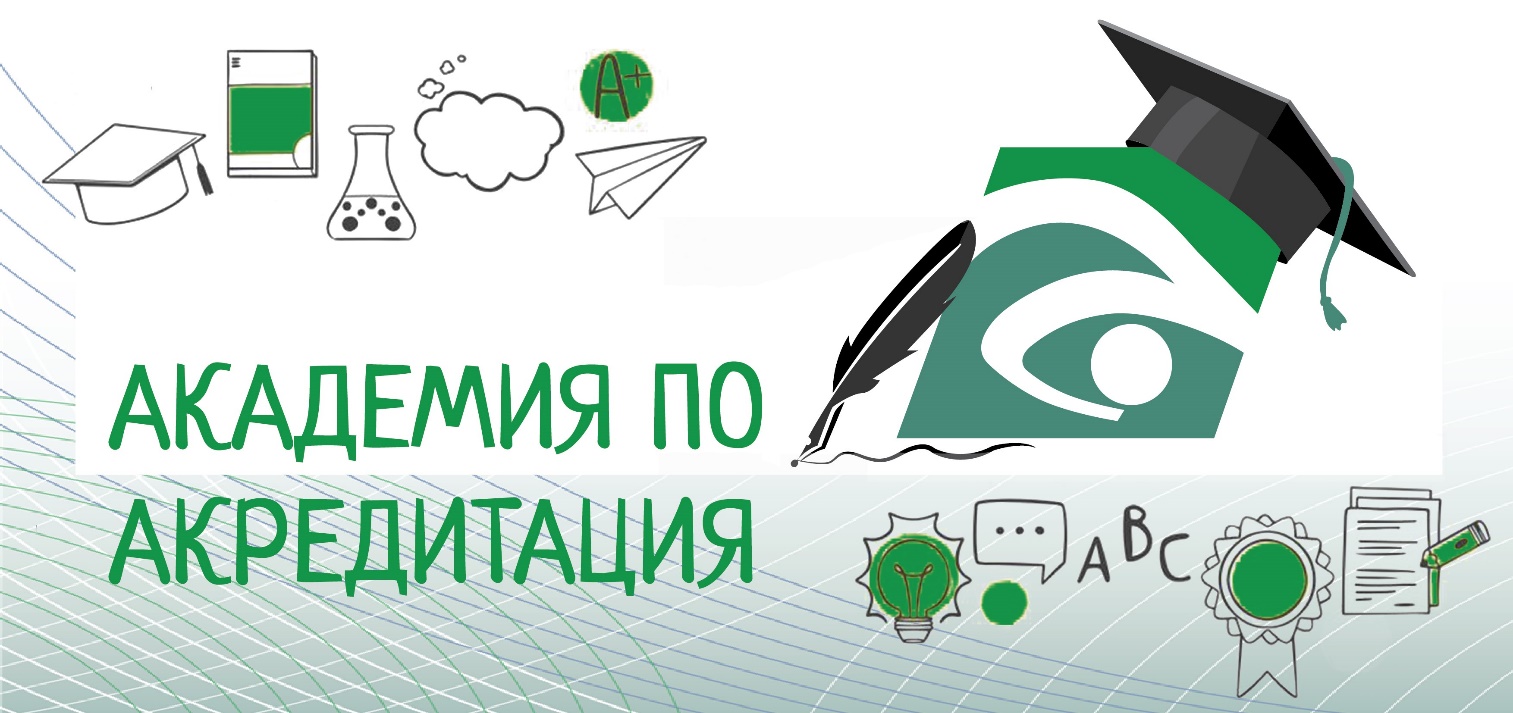 ПРОГРАМАза обучениеТЕМА: Управление и провеждане на вътрешни одити на системи за управление на качеството в съответствие с БДС EN ISO 19011:2018  и БДС EN ISO/IEC 17025:2018Дата на провеждане: 23 февруари 2024 г.Лектор: Милена Димитрова 09.30 – 11.00Преглед на изисквания относно компетентността на лабораториите за изпитване и калибриране БДС EN ISO/IEC 17025:2018:1	Обект и област на приложение2	Нормативни позовавания3	Термини и определения4	Общи положения: 4.1	Безпристрастност 4.2	Конфиденциалност5	Изисквания за структурата6	Изисквания за ресурсите 6.1	Общи положения 6.2	Персонал 6.3	Съоръжения на лабораторията и заобикаляща среда 6.4	Технически средства 6.5	Метрологична проследимост 6.6	Продукти и услуги, доставяни от външни доставчици11.00 – 11.10почивка11.10 – 12.30Преглед на изисквания относно компетентността на лабораториите за изпитване и калибриране БДС EN ISO/IEC 17025:2018:7	Изисквания относно процесите 7.1	Преглед на запитвания, офертите и договорите 7.2	Избор, проверка/верификация и валидиране на методи 7.3	Вземане на извадки/проби 7.4	Манипулиране на обекти за изпитване или калибриране 7.5	Технически записи  7.6	Оценяване на неопределeността на измерване  7.7	Осигуряване на валидността на резултати  7.8	Докладване на резултати 7.9	Жалби 7.10	Управление на несъответстваща работа 7.11	Контрол на данни и управление на информацията8	Изисквания към системата за управление 8.1	Общи изисквания 8.2	Документация на системата за управление 8.3	Контрол на документите на системата за управление	 8.4	Контрол на записите 8.5	Действия за справяне с рисковете и възможностите за подобрение 8.6	Подобрение 8.7	Несъответствия и коригиращи действия 8.8	Оценки 8.9	Прегледи на ръководството12.30 – 13.00обедна почивка13.00 – 15.00Преглед на изисквания относно извършване на одит на системи за управление БДС EN ISO 19011:2018 1	Обект и област на приложение2	Нормативни позовавания3	Термини и определения4	Принцип на одитиране - Видове одити. Седем принципа на одитиране.5	Управление на програмата за одит - Прилагане на цикъла „планиране – извършване – проверка – действие“. Съставяне на програма за одит. Изпълнение на програмата за одит. Наблюдение, преглед и подобряване на програмата за одит.15.00 – 15.10почивка15.10 – 16.30Преглед на изисквания относно извършване на одит на системи за управление БДС EN ISO 19011:2018 6	Извършване на одит - Начало на одит. Дейности по подготовка на одит. Извършване на дейностите за одит. Подготовка и разпространяване на доклада от одит. Завършване на одит. Извършване на действия след одит.7	Компетентност и оценяване на одиторите - Определяне на компетентността на одитора. Определяне на критерии за оценяване на одитор. Избор на подходящ метод за оценяване на одитор. Поддържане и подобряване на компетентността на одитор.Приложение А „Допълнителни указания за одитори при планиране и извършване на одити.16.30 – 17.00Дискусии, обсъждане на конкретни казуси.